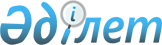 О реструктуризации кредиторской задолженности машиностроительных предприятийПостановление Правительства Республики Казахстан от 22 октября 2002 года N 1143

      В целях поддержки отечественных товаропроизводителей Правительство Республики Казахстан постановляет: 

      1. Министерству финансов Республики Казахстан совместно с закрытым акционерным обществом "Реабилитационный фонд" (по согласованию): 

      1) обеспечить проведение реструктуризации задолженности: 

      открытого акционерного общества "Петропавловский завод тяжелого машиностроения" по кредитам, полученным за счет средств Фонда преобразования экономики, через Государственный реабилитационный банк на санацию и реабилитацию предприятий, по централизованному (директивному) кредиту, выданному под гарантию Правительства и Министерства финансов Республики Казахстан, по кредиту, полученному по результатам внутриреспубликанского зачета на срок по 2008 год с началом погашения задолженности в 2003 году; 

      открытого акционерного общества "Тыныс" по кредитам, полученным по результатам внутриреспубликанского зачета, на пополнение собственных оборотных средств, через Государственный реабилитационный банк на санацию и реабилитацию предприятий, и по централизованному (директивному) кредиту, выданному под гарантию Правительства и Министерства финансов Республики Казахстан на срок по 2008 год с началом погашения задолженности в 2002 году; 

      открытого акционерного общества "Семипалатинский машиностроительный завод" по кредитам, полученным за счет средств Фонда преобразования экономики и через Государственный реабилитационный банк на санацию и реабилитацию предприятий на срок по 2008 год с началом погашения задолженности в 2002 году; 

      2) заключить соответствующие соглашения с учетом ставки вознаграждения, устанавливаемой Министерством финансов Республики Казахстан в соответствии с P020832_ Правилами финансовых процедур по исполнению бюджета и ведению форм отчетности (периодической и годовой) для государственных учреждений, содержащихся за счет государственного бюджета, утвержденными постановлением Правительства Республики Казахстан от 25 июля 2002 года N 832. 

      2. Внести в некоторые решения Правительства Республики Казахстан следующие изменения: 

      в постановление Правительства Республики Казахстан от 26 апреля 2001 года N 561 P010561_ "О реструктуризации задолженности открытого акционерного общества "Производственное объединение "Петропавловский завод имени С.М. Кирова": 

      пункт 1 изложить в следующей редакции: 

      1) "Министерству финансов Республики Казахстан совместно с закрытым акционерным обществом "Реабилитационный фонд" (по согласованию) провести реструктуризацию задолженности открытого акционерного общества "Производственное объединение "Петропавловский завод имени С.М. Кирова" по кредиту, полученному за счет средств Фонда преобразования экономики и по централизованному (директивному) кредиту, выданному под гарантию Правительства и Министерства финансов Республики Казахстан на срок по 2008 год с началом погашения задолженности в 2002 году и заключить соответствующие соглашения с учетом ставки вознаграждения, устанавливаемой Министерством финансов Республики Казахстан в соответствии с P020832_ Правилами финансовых процедур по исполнению бюджета и ведению форм отчетности (периодической и годовой) для государственных учреждений, содержащихся за счет государственного бюджета, утвержденными постановлением Правительства Республики Казахстан от 25 июля 2002 года N 832.";  <*> 

     Сноска. В пункт 2 внесены изменения - постановлением Правительства РК от 27 июля 2005 г. N 781 .      3. Контроль за исполнением настоящего постановления возложить на Первого заместителя Премьер-Министра Республики Казахстан Павлова А.С. 

     4. Настоящее постановление вступает в силу со дня подписания.            Премьер-Министр 

     Республики Казахстан 
					© 2012. РГП на ПХВ «Институт законодательства и правовой информации Республики Казахстан» Министерства юстиции Республики Казахстан
				